LCLS2 Bend Magnet 0.788D11.50 Alignment Engineering GroupL204546SN 38January 22, 2018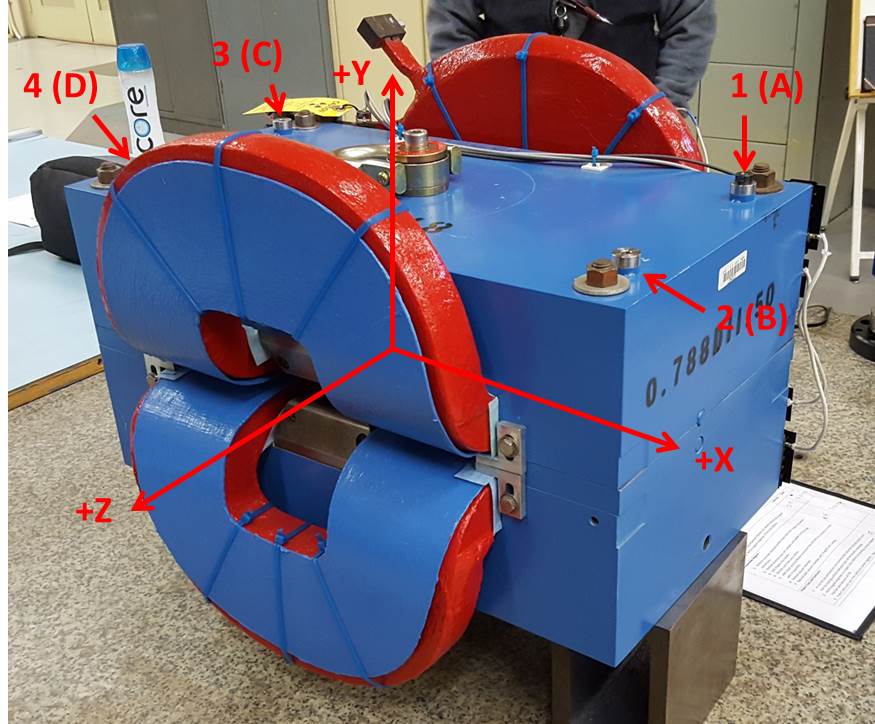 Numbered tooling balls are a 1 inch offset, lettered tooling balls are a 0.3125 inch offset.  All units are inches.  Coordinates are to the Mechanical Center of the Poles.Pole gap = 0.799 inches at origin (0,0,0).Tooling BallZ (in)X (in)Y (in)TBA-3.4649.4726.218TBB3.4649.4796.218TBC-3.446-9.5226.230TBD3.461-9.5106.230TB1-3.4649.4716.906TB23.4649.4796.906TB3-3.448-9.5216.917TB43.461-9.5066.917